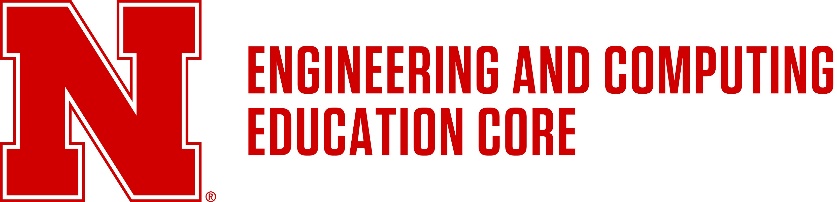 Teaching and Instructional Data ReflectionsReflection is a useful tool for identifying ways to improve your teaching. The tables in this document are intended to be used as a flexible starting point for reflecting on the Personalized Instruction Review report(s) you have received as part of your participation in the Peer Observation of Classroom Activities (POCA) program. Single Semester Report Reflection is designed to be used after reviewing your single semester Personalized Instruction Review report, and the Multi-semester Report Reflection is designed to be used after reviewing your Personalized Instruction Review report that integrates results across multiple semester of participation in the POCA program. You might find it useful to add your own questions that prompt you to think about challenges specific to your courses or ways you might improve your teaching practices.Single Semester Report ReflectionDate __________________		Course _____________________Multi-semester Report ReflectionDate __________________		Course(s) _____________________Semesters Covered in Report __________________________________________COPUSCOPUSWhich cluster(s) were you in? Did this surprise you?Do these clusters represent what you’d like your teaching to be? If no, what types of teaching activities do you want to do more of? Less of?What specific strategies can you try out next time you teach this course to incorporate more active learning, or to incorporate it more consistently?TPITPIHow did your responses compare to the college average?Which category/categories was/were your strongest? Weakest?Which of the recommended practices are you doing? Which are you not doing?Which of the recommended practices you are not doing do you plan to incorporate next time you teach this class?COPUSCOPUSWhich cluster(s) were you in? Has this changed over time?How does your distribution of profiles compare to the college? Are you satisfied with this?How do the heat maps help you better understand how time is spent during class when you teach?Have you been trying to make changes that would impact your cluster? If you were trying to change your cluster, why do you think you were or were not successful?What specific strategies can you try out next time you teach this course to incorporate more active learning, or to incorporate it more consistently?TPITPIHow did your average compare to the college average? Which category/categories was/were your strongest? Weakest?Have you been trying to make changes to what you do related to any of the TPI categories? If you were trying to make changes, why do you think you were or were not successful?Which of the recommended practices you are not doing do you plan to incorporate next time you teach this class?